The Water Cycle Song!(To the the tune of “She’ll Be Coming Around the Mountain”)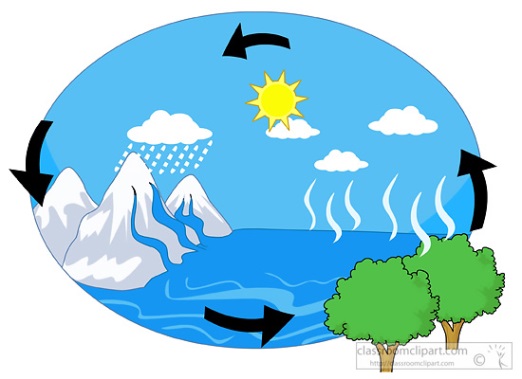 Water travels in a cycle, yes it does!(use pointer finger to make a big circle)Water travels in a cycle, yes it does!(repeat finger circle)It goes up as a evaporation(moves hands to the sky)Forms clouds as condensation(make a cloud overhead with arms)Then it comes down as precipitation, yes it does! (Yes it does!)(sprinkle with fingers while bringing arms down in front of you)